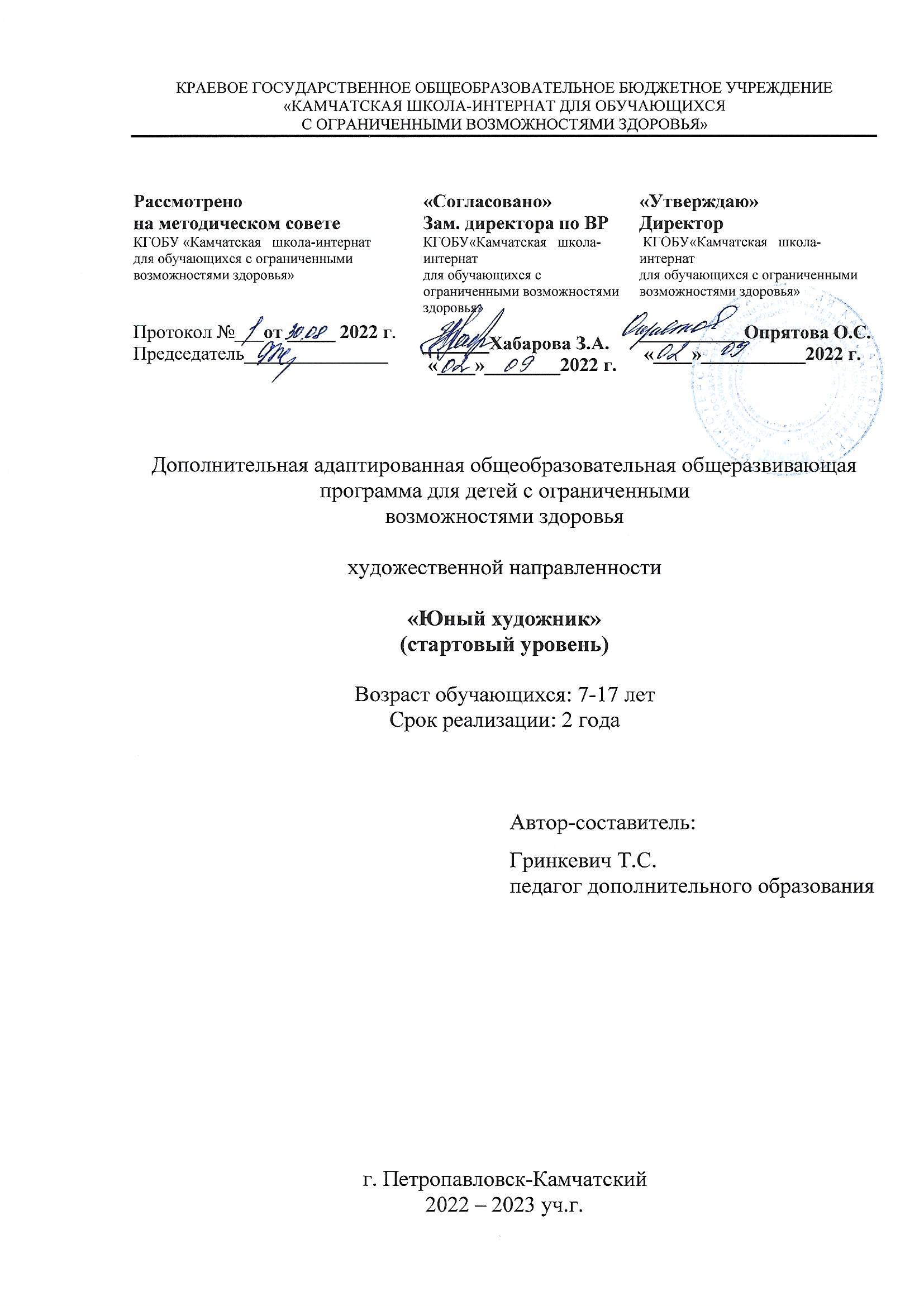 ПОЯСНИТЕЛЬНАЯ ЗАПИСКАРисование является одним из самых интересных и увлекательных занятий для детей разных возрастов. Это один из доступных видов деятельности, который может освоить ребенок с ограниченными возможностями здоровья. Она позволяет ребенку выразить в рисунках свое личное впечатление об окружающем мире. Вместе с тем, изобразительная деятельность имеет неоценимое значение для всестороннего развития ребенка, раскрытия и обогащения его творческих способностей.Данная программа направлена на приобщение детей к миру прекрасного, развитие активного интереса к изобразительному искусству. Возрастные и психологические особенности детей позволяют ставить перед ними посильно сложные изобразительные задачи. Обучение техническим навыкам и умениям направлено на использование различных приемов с учетом выразительных свойств материалов, особенностей изображаемого образа при освоении различных техник рисования. В результате освоения программы у детей воспитывается интерес к художественной творческой деятельности, желание создать красивое изображение. В своем творчестве дети передают те эстетические качества предметов, которые они увидели. Нетрадиционная техника рисования помогает увлечь детей, поддерживать их интерес, именно в этом заключается педагогическая целесообразность программы. Особое внимание в рамках программы уделяется развитию у детей цветового восприятия, которое очень важно для передачи красоты окружающего мира. На занятиях рисованием учащиеся будут учиться бережному отношению к художественным материалам, осваивать способы сотрудничества и взаимодействия при выполнении коллективных работ.Программа «Юный художник» помогает ребёнку ощутить себя частью современного мира и наследником традиций предшествующих поколений. При помощи красок, звуков, движений постигается действительность, постигается мир.На занятиях дети слушают эмоциональные рассказы учителя из жизни выдающихся художников, композиторов, музыкальных исполнителей, рассказы о значении цвета и звуков в жизни, в духовном мире. Для бесед об искусстве используются следующие произведения искусства: И. Бродский «Опавшие листья»; И. Грабарь «Мартовский снег»; Левитан «Весна. Большая вода», «Март», «Золотая осень»; В. Пластов «первый снег»; В. Серов «Осень»; А. Саврасов «Грачи прилетели»; И. Шишкин «На севере диком»; Ю. Васнецов «Три медведя». Знакомство воспитанников с произведениями народных мастеров – дымковской игрушкой, Городецкой росписью, гжельской керамикой, хохломской росписью.Огромное влияние на активизацию изобразительной деятельности детей оказывает прослушивание в рамках занятий музыкальных произведений П. Чайковского, Л. Бетховена, Э. Грига, С. Прокофьева, Д. Кабалевского и других композиторов. Это обеспечивает глубокое прочувствование художественных образов, создает соответствующий эмоционально – образный настрой.Целевой разделЦель программы: формирование духовной культуры личности, приобщение к общечеловеческим ценностям, умению внимательно вглядываться в жизнь, в накапливании опыта понимания красоты.Задачи:Обучение умению создавать красивые образы, радоваться реальной и воображаемой красоте;Развивать мелкую моторику, наблюдательность, память, воображение, способность восхищаться и наслаждаться образцами рукотворной красоты, духовными ценностями, проникать в их глубь, в суть;Воспитание коллективизма, целеустремлённости, любви к природе, малой и большой Родине.  Реализация поставленных задач происходит, основываясь на основополагающие принципы коррекционной работы с детьми с ОВЗ различной назологии. Принцип дифференцированного и индивидуального подхода. Дифференцированное коррекционное воздействие предусматривает учет в работе вариативности и специфичности структуры нарушения, а также уровня развития детей. На основании данного принципа подбирается вариативное содержание, методы и средства обучения, различные виды помощи детям (направляющая, стимулирующая или обучающая). Индивидуализация предполагает учет индивидуально-типологических особенностей, компенсаторных возможностей детей.  Деятельностный принцип.  Обучение осуществляется в процессе различных видов деятельности с опорой на ведущий, для каждого возраста, и доступный для овладения конкретным ребенком с учетом его психофизических особенностей и структуры нарушения. Основным признается - овладение ребенком не знаниями, а определенными доступными и необходимыми для самостоятельной жизни в обществе практическими действиями. Принцип полисенсорной основы обучения. Предполагает опору на все сохранные анализаторы и развитие компенсаторных возможностей ребенка. Осуществляется максимальное обогащение сенсорного опыта ребенка. В процессе обучения используется комплекс методов и приемов для формирования целостного образа об объектах и явлениях окружающего мира.  На решение этих задач ориентированы и педагогические условия: игровые методы и приемы, интегрированные формы организации художественно – творческой деятельности, художественно – эстетическая пространственно – предметная среда.  Методика работы строится так, чтобы средствами искусства и детской художественной деятельности сформировать у ребят самостоятельность, инициативность, творческую активность, способствовать снижению напряженности, скованности. Тема занятия, организация процесса восприятия всегда предполагает активное общение педагога с детьми, также учитывается личное мнение ребенка, его готовность включиться в художественно – творческую деятельность. Учитывая психофизические особенности воспитанников, основным видом деятельности является игра: игра – занятие, игра – сказка, игра – путешествие. Особое место отводится сказке. Сказка на занятиях служит основой для развития образного и творческого воображения детей. Организация работы По форме занятия – групповые, преимущественно с разновозрастным составом. Продолжительность занятий – 40 минут. Условием успешной организации занятий является их оптимальный темп, обеспеченный сменой различных видов деятельности, чередованием активных и пассивных форм познания. Программа также предусматривает оценку результатов творческой деятельности воспитанников: изо-викторина, выставки, просмотры, конкурсы.  Программа рассчитана на 2 года обучения.1-й год обучения (возраст обучающихся 7-8 лет) – занятия 1час в неделю, во 2-й год обучения (возраст обучающихся 10-17 лет) – занятия 3 часа в неделю. Наполняемость учебной группы: 8 человек. Опираясь на особые образовательные потребности обучающихся КГОБУ «Камчатская школа-интернат для обучающихся с ОВЗ», программа может быть расширена, дополнена и продлена на 3 – 4 год обучения с обязательным внесением дополнительных учебных планов и программного содержания.Способы проверки результатовВ процессе обучения детей по данной программе отслеживаются три вида результатов:текущие (цель – выявление ошибок и успехов в работах обучающихся);промежуточные (проверяется уровень освоения детьми программы за полугодие);итоговые (определяется уровень знаний, умений, навыков по освоению программы за весь учебный год и по окончании всего курса обучения).Выявление достигнутых результатов осуществляется:через механизм тестирования (устный фронтальный опрос по отдельным темам пройденного материала);через отчётные просмотры законченных работ.Отслеживание личностного развития детей осуществляется методом наблюдения и фиксируется в рабочей тетради педагога.ТестированиеДля итогового контроля разработаны тематические тестовые материалы по каждому году обучения. Отслеживаются: уровень знаний теоретического материала, степень овладения приёмами работы различными художественными материалами, умение анализировать и решать творческие задачи, сформированность интереса обучающихся к занятиям.Оценка осуществляется по 10-балльной системе педагогом: 0-1 баллов выставляется за «неверный ответ»;от 2 до 7 баллов – за «не во всём верный ответ»;от 8 до 10 баллов – за «правильный ответ».Предполагаемый результат реализации программы:наличие потребности видеть прекрасное в окружающем мире;понимание эмоций, отраженных в произведениях искусств;развитие фантазии, воображения, проявляющихся в конкретных формах творческой художественной деятельности;умение находить новые нестандартные решения творческих задач;использование выразительных средств для создания художественного образа;усвоение нравственно – эстетических ценностей и стремление ребят руководствоваться в повседневной жизни.СОДЕРЖАНИЕ ПРОГРАММЫ
Первый год обучения(1 час в неделю)Задачи на 1-й год обученияФормирование знаний о названии основных и составных цветов, их эмоциональной характеристики.Умение пользоваться кистью, красками, палитрой.Умение использовать площадь листа, изображать предметы крупно.Овладение начальными навыками выразительного использования трехцветия (красный, желтый, синий цвета и их смеси).Подбор краски в соответствии с передаваемым в рисунке настроением.Воспитание усидчивости, терпения, аккуратности, навыков взаимопомощи.Применение разных способов лепки (тянуть из целого куска, примазывать части, делать налепы, заглаживать поверхность).Умение отличать технику исполнения.УЧЕБНО - ТЕМАТИЧЕСКИЙ ПЛАНПервый год обученияСОДЕРЖАНИЕ ПРОГРАММЫПервый год обучения1. Вводное занятиеБеседа по правилам техники безопасности. Вводная диагностика2. Раздел «Живопись»Теория. Знакомство с живописью как языком цвета. Отожествление художника и волшебника в разные времена. Способы получения составных цветов путём смешивания главных красок. Практика. Рисование акварельными и гуашевыми красками. Особенности рисования по сухой и мокрой бумаге. Выполнение работ: «Танец дружных красок», «Ёжик», «Лебедушка», «Цветик-семицветик», «Подводный мир», «Сказочное солнышко», «Радуга-дуга», «Праздничный букет» и другие3. Раздел «Рисунок» Теория. Рисунок, как непосредственный вид искусства. Линии – начало всех начал. Характер линий. Понимание формы предмета. Способы изображения.Практика. Рисунок простым карандашом, фломастером, ручкой, углём, восковыми мелкамиВыполнение работ: «Осеннее дерево», «Танец бабочек», «Мои любимые игрушки», «Еловая веточка», «Морозные узоры», «Построй сказочный город», «Сказочный коврик» и другие.4. Раздел «Декоративное рисование»Теория. Узоры, как средство украшения. Узоры, созданные природой. Орнамент – повторение рисунка через определённый интервал.Практика. Создание сложных узоров и орнаментов (растительные и геометрические)Выполнение работ: «Листопад», «Улитка», «Жар-птица», «Узорчатые змейки», «Пёстрая черепашка», «Божья коровка», «Пасхальное яичко» и другие.5. Раздел «Выразительные средства графических материалов»Теория. Разнообразие выразительных средств графических материалов.Практика. Художественные образы, создаваемые с помощью графических материалов: добрые и злые, весёлые и грустные. Выполнение работ: «Цветной ветер», «Принцесса Осень», «Рыбка», «Украшаем еловую веточку», «Весенний пейзаж», «Разноцветные ёжики» и другие.6. Воспитательные мероприятия Экскурсии. Игровые праздничные программы. Участие в итоговой выставке.7. Итоговое занятие.К концу 1-го года обучения обучающиеся по минимальным возможностям могут знать:Основные и дополнительные цвета;Свойства красок и графических материалов;Цветовую гамму красок (тёплые и холодные цвета);Контрасты форм;могут уметь:Правильно использовать художественные материалы в соответствии со своим замыслом;Смешивать цвета на палитре, получая нужные цветовые оттенки;Работать самостоятельно и в коллективеОценка эффективности программы к концу 1-го года обученияпо максимальному уровнюК концу первого года обучения дети могут знать:основные и дополнительные цвета;цветовую гамму красок (тёплые, холодные цвета);понятие симметрии;контрасты форм;свойства красок и графических материалов;азы воздушной перспективы (дальше, ближе);основные приёмы бумажной пластики (складывание и скручивание бумаги);уметь:смешивать цвета на палитре, получая нужные цветовые оттенки;правильно использовать художественные материалы в соответствии со своим замыслом;грамотно оценивать свою работу, находить её достоинства и недостатки;работать самостоятельно и в коллективе;у них получат развитие общеучебные умения и личностные качества:умение организовывать и содержать в порядке своё рабочее место;трудолюбие;самостоятельность;уверенность в своих силах.Второй год обученияЗадачи на 2 –ой год обученияУстановление прочных связей с окружающим миром, с человеком (с самим собой), привлечение личного опыта детей (эмоционального, визуального, бытового).Использование метода свободного выбора в системе ограничений (содержание темы, цвета, формы, конструкции и т. д.).Развитие ассоциативного мышления, фантазии, воображения.Формирование знаний о названии основных и составных цветов, их эмоциональной характеристики.Умение использовать площадь листа, изображать предметы крупно.Подбор краски в соответствии с передаваемым в рисунке настроением.Воспитание усидчивости, терпения, аккуратности, навыков взаимопомощи.Формирование знаний о значении слов аппликация, симметрия, композиция.УЧЕБНО - ТЕМАТИЧЕСКИЙ ПЛАНВторой год обученияСодержание Программы (второй год обучения)1. Вводное занятиеБеседа по правилам техники безопасности. Вводная диагностика2. Раздел «Живопись»Теория. Использование белого цвета для получения светлых оттенков. Основные и составные цвета. Эмоциональное восприятие цвета. Цвет как средство выразительности.Практика. Рисование с натуры несложных по форме и цвету предметов, пейзажей.Выполнение работ: «Осень водит сочной кистью», «Цветы весны», «Дворец Снежной королевы», «Прогулка по весеннему лесу», «Осенние листья», «Портрет Снегурочки», пейзажи, натюрморты, портреты и другие.3. Раздел «Рисунок» Теория. Изобразительные свойства карандаша. Художественный язык рисунка: линия, штрих, пятно, точка.Практика. Упражнения на выполнение линий разного характера. Выполнение работ: «Кошки», «Старое дерево», «Овощи», «Сказочный терем», «Разные снежинки», «Дома в городе», «Портрет папы» и другие.4. Раздел «Декоративное рисование»Теория. Изображение ритмов природы ритмами линий и пятен. Выразительные возможности и многообразие узоров.Практика. Узоры, созданные природой (снежинки, ледяные узоры на стекле) и придуманные художником. Рисование простых цветов Выполнение работ: «Листопад», «Цветная поляна», «Зимний лес», «Пасхальные узоры», «Удивительная посуда», «Терем расписной» и другие.5. Раздел «Композиция»Теория. Композиционное заполнение листа разного формата. Развитие фантазии и воображения.Практика. Создание творческих тематических композиций.Выполнение работ: «Моё лето», «Медведь в берлоге», «Мужская професия», «В гостях у сказки», «Собираем урожай», «Сказочные птицы», «Символы России», «Зоопарк», «Театр», «Край любимый», «Наша армия», «Космос» и другие.6. Воспитательные мероприятияЭкскурсии. Игровые программы. Участие в итоговой выставке.7. Итоговое занятиеК концу 2-го года обучения обучающиеся по минимальному уровню могут знать:Основные и дополнительные цвета;Свойства красок и графических материалов;Цветовую гамму красок (тёплые и холодные цвета);Контрасты форм;могут уметь:Правильно использовать художественные материалы в соответствии со своим замыслом;Соблюдать последовательность в работе;Выбирать расположение листа в зависимости от задуманной композиции.Оценка эффективности программы к концу 2-го года обучения по максимальному уровнюК концу второго года обучения дети могут знать:контрасты цвета;гармонию цвета;азы композиции (статика, движение);пропорции плоскостных и объёмных предметов;могут уметь:выбирать формат и расположение листа в зависимости от задуманной композиции;соблюдать последовательность в работе (от общего к частному);работать с натуры;работать в определённой гамме;доводить работу от эскиза до композиции;использовать разнообразие выразительных средств (линия, пятно, ритм, цвет);у них получат развитие общеучебные умения и личностные качества:умение работать в группе;умение уступать;ответственность;самокритичность;самоконтроль.Методическое обеспечение1. Обеспечение программы различными видами методической продукции.Программа обеспечена разнообразными видами методической продукции. Это, прежде всего, авторские разработки художественно-творческих игр, адаптированных для детей младшего школьного и среднего возраста. Это и ситуативные импровизационные игры, возникающие прямо по ходу отдельных занятий, и заранее спланированные педагогом игры и игровые ситуации.Для активизации детей используются разработанные автором задания-игры на развитие фантазии и воображения.Программой предусмотрено методическое обоснование процесса организации образовательной деятельности и форм проведения занятий. После изложения теоретических сведений педагог вместе с детьми переходит к практической деятельности. Метод непосредственного показа очень важен, т.к. учит детей технике обращения с различными художественными материалами (акварель, гуашь, пастель, тушь, восковые мелки). Педагог демонстрирует, как нужно работать с разными инструментами (кисть, карандаш, палитра и др.). При этом используется для показа учебная доска или лист бумаги, прикрепленный на мольберт. Таким образом, педагог раскрывает творческие возможности работы над определённым заданием.Дети после объяснения приступают к работе. Практическая деятельность обучающихся строится от простого к сложному, от учебных упражнений до построения композиции.В конце занятия для закрепления полученных знаний и умений уместно провести анализ выполненной работы и разбор типичных ошибок. После подведения итогов занятия педагог может дать рекомендации детям в виде домашнего задания.Чтобы дети не уставали, а полученные результаты радовали и вызывали ощущение успеха, задания должны быть зрительно эффектными. В этих целях программа обеспечена специальным набором игровых приёмов. На первых занятиях особенно важно похвалить каждого ребёнка за выполненную работу, внушить уверенность в себе, воодушевить на продолжение обучения. Перед началом занятий, а также когда дети устают, полезно проводить игровую разминку для кистей рук. Игровая гимнастика в виде упражнений (рисунок в воздухе) помогает ребёнку быстрее освоить основы изобразительного творчества.Чтобы дети быстро не утомлялись и не теряли интерес к предмету, полезно вводить смену видов деятельности и чередование технических приёмов с игровыми заданиями. Например, любой акварельный «подмалевок» может послужить фоном для следующих заданий, где могут быть использованы трафарет, аппликация, дорисовка тфломастером, пастелью, мелками и др.Нередко игровая смена различных приёмов и техник оказывается настолько удачной, что из рисунка-«золушки» рождается сказочной красоты «шедевр».Удачи окрыляют даже самых неуверенных детей, пробуждают желание экспериментировать, творить, дать своей фантазии «космическую» свободу. В условиях предвкушения удачи образовательный процесс будет проходить легко, вызывая активный интерес каждого подростка, независимо от его способностей, что приведет к желаемому результату. Ведь художественное образование не должно ориентироваться только на наиболее способных к изобразительной деятельности детей. 2. Дидактические материалыДидактические материалы (таблицы, наглядные пособия, демонстрационные карточки, образцы выполненных заданий и др.) используются на каждом занятии, кроме занятий по развитию фантазии, воображения и проверочных занятий. Детям предоставляется возможность углубить и расширить знания в процессе познания мира животных, птиц, человека, пейзажа и т.д. В программе предусматривается три вида занятий: индивидуальные, групповые, коллективные, имеется возможность их сочетания. Программа даёт возможность ребятам приобщиться к достижениям культуры через беседы, просмотр видеофильмов, слайдов, репродукций, а также походов на выставки, музеи и выставки собственных работ. У детей формируется умение сориентироваться в жизни, достигается постоянное приобретение умений и навыков в любимом деле, профориентация на будущее, а главное - становление характера, развитие нравственно-эстетических качеств в процессе занятием искусством. Преемственность и согласованность данной программы со школьными позволяет расширить кругозор детей, воспитать в них хороший вкус, привить детям навыки и умения, которые будут способствовать успешному приобретению школьных знаний. Данная программа основывается на последних разработках школьных программ и программ дополнительного образования, таких, как художников Неменского и Левина. На занятиях присутствует сотворчество учителей и детей, объединенное общим содержанием, поддерживается интерес к совместным действиям, используется художественное слово (потешки, загадки и стихи). Все это вызывает у детей эмоциональный отклик и создает радостное настроение. Дети становятся духовно богаче, задумываются о смысле жизни, становятся быть добрыми и учатся сострадать. От искусства человек прозревает. Это есть то главное, чему учит кружок по изобразительному искусству «Юный художник».Литература.1.Грибовская А.А. «Ознакомление дошкольников с графикой и живописью», Москва «Педагогическое общество. России», 2004 г.2.Курбатова Н.В. «Учимся рисовать», Москва «Слово», 2002 г.3.Рутковская А. «Рисование в начальной школе», Москва, Олма-Пресс, 2003 г.4.Федотова И.В. «Изобразительное искусство», Волгоград «Учитель», 2006 г.5.Фатеева А.А. «Рисуем без кисточки», Ярославль «Академия развития», 2006 г.6.Фиона Уотт «Как научиться рисовать», Москва «Росмэн», 2002 г.7.Фиона Уотт «Я умею рисовать», Москва «Росмэн», 2003 г.8.Шпикалова Т.Я. «Изобразительное искусство», Москва «Просвещение», 2000 г.9.Шалаева Г.П. «Учимся рисовать», Москва «Слово», 2004 г.10.Гусакова М. А. «Аппликация». Москва «Просвещение» 1987 11. Гульянц Э. К., Сарафанова Н. А. «Подарки к праздникам». Москва «Мир книги» 2005.12.Щеблыкин И. К., Романина В. И., Кагакова И. И. «Аппликационные работы в начальных классах». Москва «Просвещение» 1983.13.Хосе М. Паррамон «Путь к мастерству. Как рисовать». Санкт-Петербург «Аврора» 1991.14.Хосе М. Паррамон «Как писать маслом». Санкт-Петербург «Аврора» 1992.15.Запаренко В. С. «Энциклопедия рисования». Санкт-Петербург «Нева», Москва «ОЛМА-ПРЕСС» 2002.16.Гибсон Р. «Карнавал. Маски. Костюмы». Москва «Росмэн» 2002.17.Хайнс К., Харви Д., Дангворд Р., Гибсон Р. «Домашний кукольный театр». Москва «Росмэн» 2002.18.Лыкова И. А., Грушина Л. В., журнал «Мастерилка» №5.2008. «Тестопластика»19.Соколова С. В. «Школа оригами. Аппликации и мозаика». Москва «Эксмо», Санкт-Петербург «Валери СПД» 2008.20.Мартин Б. «Рисуем с удовольствием». Минск «Попурри» 2003.21.Блейк В. « Начинаем рисовать». Минск «Попурри» 2003. Приложение 1Тестовые материалы для итогового контрольного опроса обучающихся на выявление уровня знаний теоретического материала Первый год обученияПриложение 2Второй год обученияРаздел программыКоличество часовФормы контроляВводное занятие1тестированиеЖивопись8игра, практическое заданиеРисунок8игра, практическое заданиеДекоративное рисование8игра, практическое заданиеВыразительные средства графических материалов7игра, практическое заданиеВоспитательные мероприятия3игра, экскурсииИтоговое занятие1творческое заданиеРаздел программыКоличество часоввсегоФормы контроляРаздел программыКоличество часоввсегоВводное занятие1тестированиеЖивопись35игра,практическое заданиеРисунок16игра,практическое заданиеДекоративное рисование10игра,практическое заданиеКомпозиция 42игра,практическое заданиеВоспитательные мероприятия3игра,экскурсииИтоговое занятие1творческое заданиеФамилия, имя ребёнка№Перечень вопросовОтветы (в баллах)Ответы (в баллах)Ответы (в баллах)ОценкаФамилия, имя ребёнка№Перечень вопросовПравильныйответНе во всём правильный ответНевер-ныйответОценкаФамилия, имя ребёнка1Какие цвета нужно смешать, чтобы получить оранжевый цвет?Фамилия, имя ребёнкафиолетовый цвет?Фамилия, имя ребёнка зелёный цвет?Фамилия, имя ребёнка2Какие цвета относятся к тёплой гамме?Фамилия, имя ребёнка3Какие цвета относятся к холодной гамме?Фамилия, имя ребёнка4Что такое симметрия? Какие предметы имеют симметричную форму?Фамилия, имя ребёнка5Какие геометрические фигуры ты знаешь?Фамилия, имя ребёнка6Чем отличаются предметы, изображенные на первом и дальнем планах?Фамилия, имя ребёнка7Какая разница между вертикальным и горизонтальным форматом листа?Фамилия, имя ребёнка8С чего лучше начинать рисунок (с мелких деталей или с крупных частей)?Фамилия, имя ребёнка9.Что такое орнамент?Фамилия, имя ребёнка№Перечень вопросовОтветы (в баллах)Ответы (в баллах)Ответы (в баллах)ОценкаФамилия, имя ребёнка№Перечень вопросовПравильныйответНе во всём правильный ответНеверныйответОценкаФамилия, имя ребёнка1Назови три основных жанра изобразительного искусства (пейзаж, портрет, натюрморт)Фамилия, имя ребёнка2Чем отличается эскиз от композицииФамилия, имя ребёнка3Какие краски надо смешать на палитре, чтобы получилось грустное настроение?Фамилия, имя ребёнка4Какие краски надо смешать на палитре, чтобы получилось весёлое настроение?Фамилия, имя ребёнка5Какие линии используются в рисунке?Фамилия, имя ребёнка6Чем отличается плоская аппликация от объёмной?Фамилия, имя ребёнка7Что такое линия горизонта?Фамилия, имя ребёнка8Чем отличаются акварельные краски от гуаши?Фамилия, имя ребёнка9.Какие объёмные формы ты знаешь?Фамилия, имя ребёнка10Какие цвета являются контрастными?